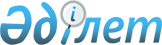 2012 - 2014 жылдарға арналған аудандық бюджет туралы
					
			Күшін жойған
			
			
		
					Жамбыл облысы Жамбыл аудандық мәслихатының 2011 жылғы 14 желтоқсандағы № 47-3 Шешімі. Жамбыл облысы Жамбыл ауданының Әділет басқармасында 2011 жылғы 23 желтоқсанда 6-3-132 нөмірімен тіркелді. Қолданылу мерзімінің аяқталуына байланысты күші жойылды (Жамбыл облыстық Әділет департаментінің 2013 жылғы 11 наурыздағы N 2-2-17/388 хаты)      Ескерту. Қолданылу мерзімінің аяқталуына байланысты күші жойылды (Жамбыл облыстық Әділет департаментінің 11.03.2013 № 2-2-17/388 хаты).

      РҚАО ескертпесі:

      Мәтінде авторлық орфография және пунктуация сақталған.



      Қазақстан Республикасының 2008 жылғы 4 желтоқсандағы Бюджет кодексінің 75 - бабына және «Қазақстан Республикасындағы жергілікті мемлекеттік басқару және өзін-өзі басқару туралы» Қазақстан Республикасының 2001 жылғы 23 қаңтардағы Заңының 6 - бабына сәйкес Жамбыл аудандық мәслихаты ШЕШІМ ЕТТІ:



      1. 2012-2014 жылдарға арналған аудандық бюджет 1, 6, 7 - қосымшаларға сәйкес, оның ішінде 2012 жылға мынадай көлемдерде бекітілсін:



      1) кірістер – 7 680 758 мың теңге:

      салықтық түсімдер – 1 158 438 мың теңге;

      салықтық емес түсімдер – 13 890 мың теңге;

      негізгі капиталды сатудан түсетін түсімдер – 34 547 мың теңге;

      трансферттердің түсімдері – 6 473 883 мың теңге;



      2) шығындар – 7 705 152 мың теңге;



      3) таза бюджеттік кредиттеу – 13 079 мың теңге:

      бюджеттік кредиттер – 24 270 мың теңге;

      бюджеттік кредиттерді өтеу – 11 191 мың теңге;



      4) қаржы активтерімен жасалатын операциялар бойынша сальдо –    20 500 мың теңге:

      қаржы активтерін сатып алу – 20 500 мың теңге;

      мемлекеттік қаржы активтерімен жасалатын операциялар бойынша сальдо – 0 мың теңге;



      5) бюджет тапшылығы (профициті) – - 57 783 мың теңге;



      6) бюджет тапшылығын қаржыландыру (профицитін пайдалану) – 57  783 мың теңге:

      қарыздар түсімі – 24 270 мың теңге;

      қарыздарды өтеу – 1 852 мың теңге;

      бюджет қаражатының пайдаланылатын қалдықтары – 35 555 мың теңге.

      Ескерту. 1-тармаққа өзгерту енгізілді - Жамбыл аудандық  мәслихатының 2012.03.06 № 2-2; 2012.04.11 № 4-2; 2012.05.10 № 5-2; 2012.08.01 № 8-2; 2012.10.09 № 10-2; 2012.11.02 № 11-2; 2012.11.30 № 12-2 (2012 жылдың 1 қаңтарынан қолданысқа енгізіледі) шешімімен.

      2. 2012 жылы облыстық бюджеттен аудандық бюджетке берілетін субвенция мөлшері 3 614 115 мың теңге сомасында белгіленсін.



      3. Қазақстан Республикасы Үкіметінің 2010 жылғы 23 ақпандағы «Жамбыл облысы Тараз қаласы және Байзақ, Жамбыл аудандарының әкімшілік шекараларын өзгерту туралы» № 113 Қаулысына сәйкес Құмшағал ауылдық округінің Тараз қаласына берілуіне байланысты 2012 жылға арналған бюджеттің бюджеттік алымдары 395 297 мың теңгені құрағаны ескерілсін.

      Ескерту. 3-тармаққа өзгерту енгізілді - Жамбыл аудандық  мәслихатының 2012.03.06 № 2-2; 2012.04.11 № 4-2 (2012 жылдың 1 қаңтарынан қолданысқа енгізіледі) шешімімен.



      4. 2012 жылға арналған аудандық бюджетте республикалық бюджет қаржысы есебінен 1 913 218 мың теңге жалпы сомасында нысаналы даму трансферттері көзделгені ескерілсін.

      Ескерту. 4-тармаққа өзгерту енгізілді - Жамбыл аудандық  мәслихатының 2012.04.11 № 4-2; 2012.05.10 № 5-2; 2012.10.09 № 10-2;  2012.11.30 № 12-2 (2012 жылдың 1 қаңтарынан қолданысқа енгізіледі) шешімімен.



      5. 2012 жылға арналған аудандық бюджетте облыстық бюджет қаржысы есебінен 160 981 мың теңге жалпы сомасында нысаналы даму трансферттері көзделгені ескерілсін.

      Ескерту. 5-тармаққа өзгерту енгізілді - Жамбыл аудандық  мәслихатының 2012.03.06 № 2-2; 2012.04.11 № 4-2; 2012.05.10 № 5-2; 2012.08.01 № 8-2; 2012.10.09 № 10-2; 2012.11.30 № 12-2 (2012 жылдың 1 қаңтарынан қолданысқа енгізіледі) шешімімен.



      6. 2012 жылға арналған аудандық бюджетте республикалық бюджет қаржысы есебінен 480 086 мың теңге жалпы сомасында нысаналы ағымдағы трансферттері көзделгені ескерілсін.

      Ескерту. 6-тармаққа өзгерту енгізілді - Жамбыл аудандық  мәслихатының 2012.04.11 № 4-2; 2012.08.01 № 8-2; 2012.11.30 № 12-2  (2012 жылдың 1 қаңтарынан қолданысқа енгізіледі) шешімімен.



      7. 2012 жылға арналған аудандық бюджетте облыстық бюджет қаржысы есебінен 305 483 мың теңге жалпы сомасында нысаналы ағымдағы трансферттері көзделгені ескерілсін.

      Ескерту. 7-тармаққа өзгерту енгізілді - Жамбыл аудандық  мәслихатының 2012.04.11 № 4-2; 2012.08.01 № 8-2; 2012.11.30 № 12-2  (2012 жылдың 1 қаңтарынан қолданысқа енгізіледі) шешімімен.



      8. 2012 жылға арналған аудандық бюджетте облыстық бюджет қаржысы есебінен 24 270 мың теңге сомасында кредиттер көзделгені ескерілсін.

      Ескерту. 8-тармаққа өзгерту енгізілді - Жамбыл аудандық  мәслихатының 2012.04.11 № 4-2; 2012.11.30 № 12-2 (2012 жылдың 1 қаңтарынан қолданысқа енгізіледі) шешімімен.



      9. Аудандық жергілікті атқарушы органының резерві – 5 000 мың теңге мөлшерінде бекітілсін.



      10. 2012 жылға арналған жергілікті бюджетті атқару процессінде секвестірлеуге жатпайтын жергілікті бюджеттік бағдарламалардың тізбесі 2-қосымшаға сәйкес бекітілсін.



      11. 2012 жылға ауыл шаруашылығы мақсатындағы жер учаскелерiн сатудан түсетiн аудан бюджетiне түсiмдер 0 мың теңге көлемiнде 3-қосымшаға сәйкес бекітілсін.



      12. 2012 жылға аудандағы әрбір кенттің, ауылдың (селоның), ауылдық (селолық) округтің бюджеттік бағдарламалары 4-қосымшаға сәйкес бекітілсін.



      13. 2012 жылға арналған ауданның жергілікті және республикалық бюджет есебінен орындалатын даму бюджеттік бағдарламалардың тізбесі 5-қосымшаға сәйкес бекітілсін.



      14. Осы шешім әділет органдарында мемлекеттік тіркеуден өткен күннен бастап заңды күшіне енеді және 2012 жылдың 1 қантарынан бастап қолданысқа енгізіледі.

      

      Жамбыл аудандық мәслихат                   Жамбыл аудандық

      сессиясының төрағасы:                      мәслихат хатшысы:

      К.Елубаев                                  Ә.Мәнтеев

Жамбыл аудандық мәслихатының

2011 жылғы 14 желтоқсандағы

№ 47-3 шешіміне № 1 - қосымша 2012 жылға арналған Жамбыл ауданының бюджеті      Ескерту. 1-қосымша жаңа редакцияда - Жамбыл аудандық  мәслихатының 2012.11.30 № 12-2 (2012 жылдың 1 қаңтарынан қолданысқа енгізіледі) шешімімен.

Жамбыл аудандық мәслихатының

2011 жылғы 14 желтоқсандағы

№ 47-3 шешіміне № 2-қосымша 2012 жылға арналған жергілікті бюджетті атқару процессінде секвестірлеуге жатпайтын жергілікті бюджеттік бағдарламалардың тізбесі

Жамбыл аудандық мәслихатының

2011 жылғы 14 желтоқсандағы

№ 47-3 шешіміне № 3-қосымша 2012 жылға ауыл шаруашылығы мақсатындағы жер учаскелерiн сатудан түсетiн аудан бюджетiне түсiмдер 0 мың теңге көлемiнде

Жамбыл аудандық мәслихатының

2011 жылғы 14 желтоқсандағы

№ 47-3 шешіміне № 4-қосымша 2012 жылға аудандағы әрбір кенттің, ауылдың (селоның), ауылдық (селолық) округтің бюджеттік бағдарламалары       Ескерту. 4-қосымша жаңа редакцияда - Жамбыл аудандық  мәслихатының 2012.11.02 № 11-2 (2012 жылдың 1 қаңтарынан қолданысқа енгізіледі) шешімімен.мың теңгекестенің жалғасы:                                         мың теңге

Жамбыл аудандық мәслихатының

2011 жылғы 14 желтоқсандағы

№ 47-3 шешіміне № 5 –қосымша 2012 жылға арналған ауданның жергілікті және республикалық бюджет есебінен орындалатын даму бюджеттік бағдарламалардың тізбесі      Ескерту. 5-қосымша жаңа редакцияда - Жамбыл аудандық  мәслихатының 2012.03.06 № 2-2 (2012 жылдың 1 қаңтарынан қолданысқа енгізіледі) Шешімімен.

Жамбыл аудандық мәслихатының

2011 жылғы 14 желтоқсандағы

№ 47-3 шешіміне № 6-қосымша 2013 жылға арналған Жамбыл ауданының бюджеті

Жамбыл аудандық мәслихатының

2011 жылғы 14 желтоқсандағы

№ 47-3 шешіміне 7 қосымша 2014 жылға арналған Жамбыл ауданының бюджеті
					© 2012. Қазақстан Республикасы Әділет министрлігінің «Қазақстан Республикасының Заңнама және құқықтық ақпарат институты» ШЖҚ РМК
				АТАУЫАТАУЫ2012 жыл,

сомасы

мың теңгеСанатСанатСанатСанат2012 жыл,

сомасы

мың теңгеСыныбыСыныбыСыныбы2012 жыл,

сомасы

мың теңгеІшкі сыныбыІшкі сыныбы2012 жыл,

сомасы

мың теңге1. Кірістер7 680 7581Салықтық түсімдер1 158 43801Табыс салығы247 5042Жеке табыс салығы247 50403Әлеуметтік салық194 4991Әлеуметтік салық194 49904Меншікке салынатын салықтар534 9741Мүлікке салынатын салықтар475 0003Жер салығы7 9154Көлік құралдарына салынатын салық49 2595Бірыңғай жер салығы2 80005Тауарларға, жұмыстарға және қызметтерге салынатын ішкі салықтар175 3392Акциздер166 4833Табиғи және басқа да ресурстарды пайдаланғаны үшін түсетін түсімдер1 8654Кәсіпкерлік және кәсіби қызметті жүргізгені үшін алынатын алымдар6 99108Заңдық мәндi iс-әрекеттердi жасағаны және (немесе) оған уәкiлеттiгi бар мемлекеттiк органдар немесе лауазымды адамдар құжаттар бергенi үшiн алынатын мiндеттi төлемдер6 1221Мемлекеттік баж6 1222Салықтық емес түсімдер13 89001Мемлекеттік меншіктен түсетін кірістер4 0515Мемлекет меншігіндегі мүлікті жалға беруден түсетін кірістер4 05102Мемлекеттік бюджеттен қаржыландырылатын мемлекеттік мекемелердің тауарларды (жұмыстарды, қызметтерді) өткізуінен түсетін түсімдер5 2001Мемлекеттік бюджеттен қаржыландырылатын мемлекеттік мекемелердің тауарларды (жұмыстарды, қызметтерді) өткізуінен түсетін түсімдер5 20004Мемлекеттік бюджеттен қаржыландырылатын, сондай -ақ Қазақстан Республикасы Ұлттық Банкінің бюджетінен (шығыстар сметасынан) ұсталатын және қаржыландырылатын мемлекеттік мекемелер салатын айыппұлдар, өсімпұлдар, санкциялар, өндіріп алулар2 5391Мұнай секторы ұйымдарынан түсетін түсімдерді қоспағанда, мемлекеттік бьюджеттен қаржыландырылатын, сондай-ақ Қазақстане Республикасы Ұлттық банкінің бюджетінен (шығыстар сметасынан) ұсталатын және қаржыландырылатын мемлекеттік мекемелер салатын айыппұлдар, өсімпұлдар, санкциялар, өндіріп алулар2 53906Басқа да салықтық емес түсімдер2 1001Басқа да салықтық емес түсімдер2 1003Негізгі капиталды сатудан түсетін түсімдер34 54703Жерді және материалдық емес активтерді сату34 5471Жерді сату34 5474Трансферттердің түсімдері6 473 88302Мемлекеттік басқарудың жоғары тұрған органдарынан түсетін трансферттер6 473 8832Облыстық бюджеттен түсетін трансферттер6 473 883Функционалдық топФункционалдық топФункционалдық топФункционалдық топ2012 жыл,

сомасы

мың теңгеБюджеттік бағдарламалардың әкiмшiсiБюджеттік бағдарламалардың әкiмшiсiБюджеттік бағдарламалардың әкiмшiсi2012 жыл,

сомасы

мың теңгеБағдарламаБағдарлама2012 жыл,

сомасы

мың теңгеАтауы2012 жыл,

сомасы

мың теңге2. Шығыстар7 705 15201Жалпы сипаттағы мемлекеттiк қызметтер346 590112Аудан (облыстық маңызы бар қала) мәслихатының аппараты14 911001Аудан (облыстық маңызы бар қала) мәслихатының қызметін қамтамасыз ету жөніндегі қызметтер14 451003Мемлекеттік органның күрделі шығыстары460122Аудан (облыстық маңызы бар қала) әкімінің аппараты90 025001Аудан (облыстық маңызы бар қала) әкімінің қызметін қамтамасыз ету жөніндегі қызметтер75 496002Ақпараттық жүйелер құру9 773003Мемлекеттік органның күрделі шығыстары4 756123Қаладағы аудан, аудандық маңызы бар қала, кент, ауыл (село), ауылдық (селолық) округ әкімінің аппараты211 601001Қаладағы аудан, аудандық маңызы бар қаланың, кент, ауыл (село), ауылдық (селолық) округ әкімінің қызметін қамтамасыз ету жөніндегі қызметтер209 453022Мемлекеттік органның күрделі шығыстары2 148452Ауданның (облыстық маңызы бар қаланың) қаржы бөлімі16 449001Ауданның (областық манызы бар қаланың) бюджетін орындау және ауданның (облыстық маңызы бар қаланың) коммуналдық меншігін басқару саласындағы мемлекеттік саясатты іске асыру жөніндегі қызметтер13 887003Салық салу мақсатында мүлікті бағалауды жүргізу1 895011Коммуналдық меншікке түскен мүлікті есепке алу, сақтау, бағалау және сату407018Мемлекеттік органның күрделі шығыстары260453Ауданның (облыстық маңызы бар қаланың) экономика және бюджеттік жоспарлау бөлімі13 604001Экономикалық саясатты, мемлекеттік жоспарлау жүйесін қалыптастыру мен дамыту және ауданды (облыстық манызы бар қаланы) басқару саласындағы мемлекеттік саясатты іске асыру жөніндегі қызметтер13 254004Мемлекеттік органның күрделі шығыстары35002Қорғаныс2 886122Аудан (облыстық маңызы бар қала) әкімінің аппараты2 886005Жалпыға бірдей әскери міндетті атқару шеңберіндегі іс-шаралар2 88603Қоғамдық тәртіп, қауіпсіздік, құқықтық, сот, қылмыстық-атқару қызметі1 890458Ауданның (облыстық маңызы бар қаланың) тұрғын үй-коммуналдық шаруашылығы, жолаушылар көлігі және автомобиль жолдары бөлімі1 890021Елдi мекендерде жол қозғалысы қауiпсiздiгін қамтамасыз ету1 89004Бiлiм беру4 704 587464Ауданның (облыстық маңызы бар қаланың) білім бөлімі622 443009Мектепке дейінгі тәрбиелеу мен оқытуды қамтамасыз ету459 952021Республикалық бюджеттен берілетін нысаналы трансферттер есебінен жалпы үлгідегі, арнайы (түзету), дарынды балалар үшін мамандандырылған, жетім балалар мен ата-аналарының қамқорынсыз қалған балалар үшін балабақшалар, шағын орталықтар, мектеп интернаттары, кәмелеттік жасқа толмағандарды бейімдеу орталықтары тәрбиешілеріне біліктілік санаты үшін қосымша ақының мөлшерін ұлғайту5 600040Мектепке дейінгі білім беру ұйымдарында мемлекеттік білім беру тапсырысын іске асыруға156 891464Ауданның (облыстық маңызы бар қаланың) білім бөлімі2 683 584003Жалпы білім беру2 590 335006Балаларға қосымша білім беру43 683063Республикалық бюджеттен берілетін нысаналы трансферттер есебінен «Назарбаев Зияткерлік мектептері» ДБҰ-ның оқу бағдарламалары бойынша біліктілікті арттырудан өткен мұғалімдерге еңбекақыны арттыру2 566064Республикалық бюджеттен берілетін нысаналы трансферттер есебінен жалпы үлгідегі, арнайы (түзету), дарынды балалар үшін мамандандырылған, жетім балалар мен ата-аналарының қамқорынсыз қалған балалар үшін балабақшалар, шағын орталықтар, мектеп интернаттары, кәмелеттік жасқа толмағандарды бейімдеу орталықтары тәрбиешілеріне біліктілік санаты үшін қосымша ақының мөлшерін ұлғайту47 000464Ауданның (облыстық маңызы бар қаланың) білім бөлімі242 788001Жергілікті деңгейде білім беру саласындағы мемлекеттік саясатты іске асыру жөніндегі қызметтер17 505005Ауданның (облыстық маңызы бар қаланың) мемлекеттiк бiлiм беру мекемелер үшiн оқулықтар мен оқу-әдiстемелiк кешендерді сатып алу және жеткiзу56 207012Мемлекеттік органның күрделі шығыстары2 310015Республикалық бюджеттен берілетін трансферттер есебінен жетім баланы (жетім балаларды) және ата-аналарының қамқорынсыз қалған баланы (балаларды) күтіп-ұстауға асыраушыларына ай сайынғы ақшалай қаражат төлемдері40 185020Республикалық бюджеттен берілетін трансферттер есебінен үйде оқытылатын мүгедек балаларды жабдықпен, бағдарламалық қамтыммен қамтамасыз ету13 382067Ведомстволық бағыныстағы мемлекеттік мекемелердің және ұйымдардың күрделі шығыстары113 199466Ауданның (облыстық маңызы бар қаланың ) сәулет, қала құрылысы және құрылыс бөлімі1 155 772037Білім беру объектілерін салу және реконструкциялау1 155 77206Әлеуметтiк көмек және әлеуметтiк қамтамасыз ету278 638123Қаладағы аудан, аудандық маңызы бар қала, кент, ауыл (село), ауылдық (селолық) округ әкімінің аппараты2 481003Мұқтаж азаматтарға үйінде әлеуметтік көмек көрсету2 481451Ауданның (облыстық маңызы бар қаланың) жұмыспен қамту және әлеуметтік бағдарламалар бөлімі248 123002Еңбекпен қамту бағдарламасы53 363004Ауылдық жерлерде тұратын денсаулық сақтау, білім беру, әлеуметтік қамтамасыз ету, мәдениет және спорт мамандарына отын сатып алуға Қазақстан Республикасының заңнамасына сәйкес әлеуметтік көмек көрсету3 590005Мемлекеттік атаулы әлеуметтік көмек6 886006Тұрғын үй көмегі10 900007Жергілікті өкілетті органдардың шешімі бойынша мұқтаж азаматтардың жекелеген топтарына әлеуметтік көмек13 329010Үйден тәрбиеленіп оқытылатын мүгедек балаларды материалдық қамтамасыз ету4 356014Мұқтаж азаматтарға үйде әлеуметтік көмек көрсету9 69201618 жасқа дейінгі балаларға мемлекеттік жәрдемақылар115 800017Мүгедектерді оңалту жеке бағдарламасына сәйкес, мұқтаж мүгедектерді міндетті гигиеналық құралдармен және ымдау тілі мамандарының қызмет көрсетуін, жеке көмекшілермен қамтамасыз ету13 642023Жұмыспен қамту орталықтарының қызметін қамтамасыз ету16 565451Ауданның (облыстық маңызы бар қаланың) жұмыспен қамту және әлеуметтік бағдарламалар бөлімі28 034001Жергілікті деңгейде жұмыспен қамтуды қамтамасыз ету және халық үшін әлеуметтік бағдарламаларды іске асыру саласындағы мемлекеттік саясатты іске асыру жөніндегі қызметтер26 335011Жәрдемақыларды және басқа да әлеуметтік төлемдерді есептеу, төлеу мен жеткізу бойынша қызметтерге ақы төлеу1 275021Мемлекеттік органның күрделі шығыстары380067Ведомстволық бағыныстағы мемлекеттік мекемелердің және ұйымдардың күрделі шығыстары4407Тұрғын үй-коммуналдық шаруашылық1 344 203455Ауданның (облыстық маңызы бар қаланың) мәдениет және тілдерді дамыту бөлімі52 413024Жұмыспен қамту-2020 бағдарламасы бойынша ауылдық елді мекендерді дамыту шеңберінде объектілерді жөндеу52 413458Ауданның (облыстық маңызы бар қаланың) тұрғын үй-коммуналдық шаруашылығы, жолаушылар көлігі және автомобиль жолдары бөлімі15 569003Мемлекеттік тұрғын үй қорының сақталуын ұйымдастыру12 240004Азаматтардың жекелеген санаттарын тұрғын үймен қамтамасыз ету3 329464Ауданның (облыстық маңызы бар қаланың) білім бөлімі18 226026Жұмыспен қамту-2020 бағдарламасы бойынша ауылдық елді мекендерді дамыту шеңберінде объектілерді жөндеу18 226466Ауданның (облыстық маңызы бар қаланың ) сәулет, қала құрылысы және құрылыс бөлімі24 080004Инженерлік-коммуникациялық инфрақұрылымды жобалау, дамыту, жайластыру және (немесе) сатып алу8 378074Жұмыспен қамту бағдарламасының екінші бағыты шеңберінде жетіспейтін инженерлік-коммуникациялық инфрақұрылымды дамытуға мен жайластыруға15 702123Қаладағы аудан, аудандық маңызы бар қала, кент, ауыл (село), ауылдық (селолық) округ әкімінің аппараты24 072014Елді мекендерді сумен жабдықтауды ұйымдастыру24 072458Ауданның (облыстық маңызы бар қаланың) тұрғын үй-коммуналдық шаруашылығы, жолаушылар көлігі және автомобиль жолдары бөлімі15 754012Сумен жабдықтау және су бұру жүйесінің жұмыс істеуі8 199028Коммуналдық шаруашылықты дамыту7 555466Ауданның (облыстық маңызы бар қаланың ) сәулет, қала құрылысы және құрылыс бөлімі1 067 892005Коммуналдық шаруашылығын дамыту6 732006Сумен жабдықтау және су бұру жүйесін дамыту1 061 160123Қаладағы аудан, аудандық маңызы бар қала, кент, ауыл (село), ауылдық (селолық) округ әкімінің аппараты96 426008Елді мекендердің көшелерін жарықтандыру55 709009Елді мекендердің санитариясын қамтамасыз ету1 630011Елді мекендерді абаттандыру мен көгалдандыру39 087458Ауданның (облыстық маңызы бар қаланың) тұрғын үй-коммуналдық шаруашылығы, жолаушылар көлігі және автомобиль жолдары бөлімі29 771015Елді мекендердің көшелерін жарықтандыру9 450016Елдi мекендердiң санитариясын қамтамасыз ету1 482018Елдi мекендердi абаттандыру және көгалдандыру18 83908Мәдениет, спорт, туризм және ақпараттық кеңістiк219 814455Ауданның (облыстық маңызы бар қаланың) мәдениет және тілдерді дамыту бөлімі99 403003Мәдени-демалыс жұмысын қолдау99 403465Ауданның (облыстық маңызы бар қаланың) Дене шынықтыру және спорт бөлімі7 000005Ұлттық және бұқаралық спорт түрлерін дамыту2 500006Аудандық (облыстық маңызы бар қалалық) деңгейде спорттық жарыстар өткiзу2 000007Әртүрлi спорт түрлерi бойынша ауданның (облыстық маңызы бар қаланың) құрама командаларының мүшелерiн дайындау және олардың облыстық спорт жарыстарына қатысуы2 500455Ауданның (облыстық маңызы бар қаланың) мәдениет және тілдерді дамыту бөлімі44 700006Аудандық (қалалық) кiтапханалардың жұмыс iстеуi44 050007Мемлекеттік тілді және Қазақстан халықтарының басқа да тілдерін дамыту650456Ауданның (облыстық маңызы бар қаланың) ішкі саясат бөлімі18 217002Газеттер мен журналдар арқылы мемлекеттік ақпараттық саясат жүргізу жөніндегі қызметтер18 217455Ауданның (облыстық маңызы бар қаланың) мәдениет және тілдерді дамыту бөлімі14 351001Жергілікті деңгейде тілдерді және мәдениетті дамыту саласындағы мемлекеттік саясатты іске асыру жөніндегі қызметтер7 423010Мемлекеттік органның күрделі шығыстары130032Ведомстволық бағыныстағы мемлекеттік мекемелердің және ұйымдардың күрделі шығыстары6 798456Ауданның (облыстық маңызы бар қаланың) ішкі саясат бөлімі32 362001Жергілікті деңгейде ақпарат, мемлекеттілікті нығайту және азаматтардың әлеуметтік сенімділігін қалыптастыру саласында мемлекеттік саясатты іске асыру жөніндегі қызметтер11 847003Жастар саясаты саласындағы өңірлік бағдарламаларды iске асыру20 017006Мемлекеттік органның күрделі шығыстары130032Ведомстволық бағыныстағы мемлекеттік мекемелердің және ұйымдардың күрделі шығыстары368465Ауданның (облыстық маңызы бар қаланың) Дене шынықтыру және спорт бөлімі3 781001Жергілікті деңгейде дене шынықтыру және спорт саласындағы мемлекеттік саясатты іске асыру жөніндегі қызметтер3 78110Ауыл, су, орман, балық шаруашылығы, ерекше қорғалатын табиғи аумақтар, қоршаған ортаны және жануарлар дүниесін қорғау, жер қатынастары134 785454Ауданның ( облыстық маңызы бар қаланың) кәсіпкерлік және ауыл шаруашылығы бөлімі3 765099Мамандарды әлеуметтік қолдау жөніндегі шараларды іске асыру3 765466Ауданның (облыстық маңызы бар қаланың ) сәулет, қала құрылысы және құрылыс бөлімі8 032010Ауыл шаруашылығы объектілерін дамыту8 032473Ауданның (областық маңызы бар қаланың) ветеринария бөлімі32 409001Жергілікте деңгейде ветеринария саласындағы мемлекеттік саясатты іске асыру жөніндегі қызметтер19 291003Мемлекеттік органның күрделі шығыстары1 629005Мал көмінділерінің (биотермиялық шұңқырлардың) жұмыс істеуін қамтамасыз ету470007Қаңғыбас иттер мен мысықтарды аулауды және жоюды ұйымдастыру1 500008Алып қойылатын және жойылатын ауру жануарлардың, жануарлардан алынатын өнімдер мен шикізаттың құнын иелеріне өтеу8 281010Ауыл шаруашылығы жануарларын бірдейлендіру жөніндегі іс-шараларды жүргізу1 238463Ауданның (облыстық маңызы бар қаланың) жер қатынастары бөлімі8 690001Аудан (облыстық маңызы бар қала) аумағында жер қатынастарын реттеу саласындағы мемлекеттік саясатты іске асыру жөніндегі қызметтер8 085006Аудандық маңызы бар қалалардың, кенттердің, ауылдардың (селолардың), ауылдық (селолық) округтердің шекарасын белгілеу кезінде жүргізілетін жерге орналастыру425007Мемлекеттік органның күрделі шығыстары180473Ауданның (областық маңызы бар қаланың) ветеринария бөлімі81 889011Эпизоотияға қарсы іс-шаралар жүргізу81 88911Өнеркәсіп, сәулет, қала құрылысы және құрылыс қызметі22 119466Ауданның (облыстық маңызы бар қаланың ) сәулет, қала құрылысы және құрылыс бөлімі22 119001Құрылыс, облыс қалаларының, аудандарының және елді мекендерінің сәулеттік бейнесін жақсарту саласындағы мемлекеттік саясатты іске асыру және ауданның (облыстық маңызы бар қаланың) аумағында ұтымды және тиімді қала құрылысын игеруді қамтамасыз ету жөніндегі қызметтер12 139013Аудан аумағында қала құрылысын дамытудың кешенді схемаларын, аудандық (облыстық) маңызы бар қалалардың, кенттердің және өзге де ауылдық елді мекендердің бас жоспарларын әзірлеу9 850015Мемлекеттік органның күрделі шығыстары13012Көлiк және коммуникация210 639123Қаладағы аудан, аудандық маңызы бар қала, кент, ауыл (село), ауылдық (селолық) округ әкімінің аппараты39 231013Аудандық маңызы бар қалаларда, кенттерде, ауылдарда (селоларда), ауылдық (селолық) округтерде автомобиль жолдарының жұмыс істеуін қамтамасыз ету39 231458Ауданның (облыстық маңызы бар қаланың) тұрғын үй-коммуналдық шаруашылығы, жолаушылар көлігі және автомобиль жолдары бөлімі171 408023Автомобиль жолдарының жұмыс істеуін қамтамасыз ету171 40813Өзгелер41 079123Қаладағы аудан, аудандық маңызы бар қала, кент, ауыл (село), ауылдық (селолық) округ әкімінің аппараты11 915040Республикалық бюджеттен нысаналы трансферттер ретінде «Өңірлерді дамыту» бағдарламасы шеңберінде өңірлердің экономикалық дамуына жәрдемдесу жөніндегі шараларды іске асыруда ауылдық (селолық) округтарды жайластыру мәселелерін шешу үшін іс-шараларды іске асыру11 915452Ауданның (облыстық маңызы бар қаланың) қаржы бөлімі3 148012Ауданның (облыстық маңызы бар қаланың) жергілікті атқарушы органының резерві3 148454Ауданның ( облыстық маңызы бар қаланың) кәсіпкерлік және ауыл шаруашылығы бөлімі14 194001Жергілікті деңгейде кәсіпкерлік, өнеркәсіп және ауыл шаруашылығы саласындағы мемлекеттік саясатты іске асыру жөніндегі қызметтер14 064007Мемлекеттік органның күрделі шығыстары130458Ауданның (облыстық маңызы бар қаланың) тұрғын үй-коммуналдық шаруашылығы, жолаушылар көлігі және автомобиль жолдары бөлімі11 822001Жергілікті деңгейде тұрғын үй-коммуналдық шаруашылығы, жолаушылар көлігі және автомобиль жолдары саласындағы мемлекеттік саясатты іске асыру жөніндегі қызметтер9 966013Мемлекеттік органның күрделі шығыстары1 85614Борышқа қызмет көрсету8452Ауданның (облыстық маңызы бар қаланың) қаржы бөлімі8013Жергілікті атқарушы органдардың облыстық бюджеттен қарыздар бойынша сыйақылар мен өзге де төлемдерді төлеу бойынша борышына қызмет көрсету815Трансферттер397 914452Ауданның (облыстық маңызы бар қаланың) қаржы бөлімі397 914006Пайдаланылмаған (толық пайдаланылмаған) нысаналы трансферттерді қайтару2 617007Бюджеттік алулар395 2973. Таза бюджеттік кредиттеу13 079Бюджеттік кредиттер24 27010Ауыл, су, орман, балық шаруашылығы, ерекше қорғалатын табиғи аумақтар, қоршаған ортаны және жануарлар дүниесін қорғау, жер қатынастары24 270454Ауданның ( облыстық маңызы бар қаланың) кәсіпкерлік және ауыл шаруашылығы бөлімі24 270009Мамандарды әлеуметтік қолдау шараларын іске асыруға берілетін бюджеттік кредиттер24 270Функционалдық топФункционалдық топФункционалдық топФункционалдық топБюджеттік бағдарламалардың әкімшісіБюджеттік бағдарламалардың әкімшісіБюджеттік бағдарламалардың әкімшісіБағдарламаБағдарламаБюджеттік кредиттерді өтеу11 191СанатыСанатыСанатыСанатыСыныбыСыныбыСыныбыIшкi сыныбыIшкi сыныбы5Бюджеттік кредиттерді өтеу11 19101Бюджеттік кредиттерді өтеу11 1911Мемлекеттік бюджеттен берілген бюджеттік кредиттерді өтеу11 191Функционалдық топФункционалдық топФункционалдық топФункционалдық топБюджеттік бағдарламалардың әкімшісіБюджеттік бағдарламалардың әкімшісіБюджеттік бағдарламалардың әкімшісіБағдарламаБағдарлама4. Қаржы активтерімен жасалынған операциялар бойынша сальдо20 500Қаржы активтерін сатып алу20 500Функционалдық топФункционалдық топФункционалдық топФункционалдық топБюджеттік бағдарламалардың әкімшісіБюджеттік бағдарламалардың әкімшісіБюджеттік бағдарламалардың әкімшісіБағдарламаБағдарлама013Өзгелер20 500458Ауданның (облыстық маңызы бар қаланың) тұрғын үй-коммуналдық шаруашылығы, жолаушылар көлігі және автомобиль жолдары бөлімі20 500065Заңды тұлғалардың жарғылық капиталын қалыптастыру және (немесе) ұлғайту20 500СанатыСанатыСанатыСанатыСанатыСыныбыСыныбыСыныбыСыныбыIшкi сыныбыIшкi сыныбыМемлекеттік қаржы активтерін сатудан түсетін түсімдер001Мемлекеттік қаржы активтерін сатудан түсетін түсімдер01Қаржы активтерін ел ішінде сатудан түсетін түсімдер0Функционалдық топФункционалдық топФункционалдық топФункционалдық топБюджеттік бағдарламалардың әкімшісіБюджеттік бағдарламалардың әкімшісіБюджеттік бағдарламалардың әкімшісіБағдарламаБағдарлама5. Бюджет тапшылығы (профициті)-57 7836. Бюджет тапшылығын қаржыландыру (профицитін пайдалану)57 783СанатыСанатыСанатыСанатыСыныбыСыныбыСыныбыIшкi сыныбыIшкi сыныбы7Қарыздар түсімі24 27001Мемлекеттік ішкі қарыздар24 2702Қарыз алу келісім-шарттары24 27016Қарыздарды өтеу1 852452Ауданның (облыстық маңызы бар қаланың) қаржы бөлімі1 852008Жергілікті атқарушы органның жоғары тұрған бюджет алдындағы борышын өтеу1 662021Жергілікті бюджеттен берілетін пайдаланылмаған бюджеттік кредиттерді қайтару1908Бюджет қаражаттары қалдықтарының қозғалысы35 555Функционалдық топФункционалдық топФункционалдық топФункционалдық топБюджеттік бағдарламалардың әкімшісіБюджеттік бағдарламалардың әкімшісіБюджеттік бағдарламалардың әкімшісіБағдарламаБағдарлама123Атауы06Әлеуметтік көмек және әлеуметтік қамсыздандыру451Ауданның (облыстық маңызы бар қаланың) жұмыспен қамту және әлеуметтік бағдарламалар бөлімі005Мемлекеттік атаулы әлеуметтік көмек006Тұрғын үй көмегі01618 жасқа дейінгі балаларға мемлекеттік жәрдемақыларСанатыСанатыСанатыСанатыАтауыСомасы, мың теңгеСыныбыСыныбыСыныбыАтауыСомасы, мың теңгеІшкі сыныбыІшкі сыныбыАтауыСомасы, мың теңгеЕрекшелігіАтауыСомасы, мың теңге3Негізгі капиталды сатудан түсетін түсімдер03Жерді және материалдық емес активтерді сату01Жерді және материалдық емес активтерді сату002Жерді сату0№Аудандағы кенттің, ауылдың (селоның), ауылдық (селолық), округ әкімінің аппараттарының атауыБағдарламаның атауыБағдарламаның атауыБағдарламаның атауыБағдарламаның атауыБағдарламаның атауы№Аудандағы кенттің, ауылдың (селоның), ауылдық (селолық), округ әкімінің аппараттарының атауы001

"Қаладағы аудан, аудандық маңызы бар қаланың, кент, ауыл (село), ауылдық (селолық), округ әкімінің қызметін қамтамасыз ету жөніндегі қызметтер"003

"Мұқтаж азаматтарға үйінде әлеуметтік көмек көрсету"008

"Елді мекендердің көшелерін жарықтандыру "009

"Елді мекендердің санитариясын қамтамасыз ету"011

"Елдімекендерді абаттандыру мен көгалдандыру"1"Аса ауылдық округі әкімінің аппараты" коммуналдық мемлекеттік мекемесі17 86350125 65680029 2002"Айшабибі ауылдық округі әкімінің аппараты" коммуналдық мемлекеттік мекемесі12 657010 0773004323"Ақбастау ауылдық округі әкімінің аппараты" коммуналдық мемлекеттік мекемесі10 77706002704"Ақбұлым ауылдық округі әкімінің аппараты" коммуналдық мемлекеттік мекемесі12 96319659502505"Бесағаш ауылдық округі әкімінің аппараты" коммуналдық мемлекеттік мекемесі16 36018126005506"Гродеково ауылдық округі әкімінің аппараты" коммуналдық мемлекеттік мекемесі14 8761714 8343007507"Жамбыл ауылдық округі әкімінің аппараты" коммуналдық мемлекеттік мекемесі14 318236470206008"Қарой ауылдық округі әкімінің аппараты" коммуналдық мемлекеттік мекемесі11 58313080003209"Қызылқайнар ауылдық округі әкімінің аппараты" коммуналдық мемлекеттік мекемесі11 9570735025010"Қаратөбе ауылдық округі әкімінің аппараты" коммуналдық мемлекеттік мекемесі12 672161682025011"Қаракемер ауылдық округі әкімінің аппараты" коммуналдық мемлекеттік мекемесі11 76816145025012"Көлқайнар ауылдық округі әкімінің аппараты" коммуналдық мемлекеттік мекемесі12 05018929123025013"Ерназар ауылдық округі әкімінің аппараты" коммуналдық мемлекеттік мекемесі11 95201220034514"Өрнек ауылдық округі әкімінің аппараты" коммуналдық мемлекеттік мекемесі11 059208300029015"Пионер ауылдық округі әкімінің аппараты" коммуналдық мемлекеттік мекемесі11 9570300053016"Полатқосшы ауылдық округі әкімінің аппараты" коммуналдық мемлекеттік мекемесі14 64134725312004550Барлығы:209 4532 48155 7091 63039 087№Аудандағы кенттің, ауылдың (селоның), ауылдық (селолық), округ әкімінің аппараттарының атауыБағдарламаның атауыБағдарламаның атауыБағдарламаның атауыБағдарламаның атауы№Аудандағы кенттің, ауылдың (селоның), ауылдық (селолық), округ әкімінің аппараттарының атауы013

"Аудандық маңызы бар қалаларда, кенттерде, ауылдарда (селоларда), ауылдық (селолық) округтерде автомобиль жолдарының жұмыс істеуін қамтамасыз ету"014

"Елді мекендерді сумен жабдықтауды ұйымдастыру"022

"Мемлекеттік органның күрделі шығыстары"040

"Республикалық бюджеттен нысаналы трансферттер ретінде «Өңірлерді дамыту» бағдарламасы шеңберінде өңірлердің экономикалық дамуына жәрдемдесу жөніндегі шараларды іске асыруда ауылдық (селолық) округтарды жайластыру мәселелерін шешу үшін іс-шараларды іске асыру"1"Аса ауылдық округі әкімінің аппараты" коммуналдық мемлекеттік мекемесі14 0564 5582605 0552"Айшабибі ауылдық округі әкімінің аппараты" коммуналдық мемлекеттік мекемесі8 3605 4931303"Ақбастау ауылдық округі әкімінің аппараты" коммуналдық мемлекеттік мекемесі02 8371304"Ақбұлым ауылдық округі әкімінің аппараты" коммуналдық мемлекеттік мекемесі01 1121305"Бесағаш ауылдық округі әкімінің аппараты" коммуналдық мемлекеттік мекемесі3 44201303 1156"Гродеково ауылдық округі әкімінің аппараты" коммуналдық мемлекеттік мекемесі001307"Жамбыл ауылдық округі әкімінің аппараты" коммуналдық мемлекеттік мекемесі9 17301083 7458"Қарой ауылдық округі әкімінің аппараты" коммуналдық мемлекеттік мекемесі001309"Қызылқайнар ауылдық округі әкімінің аппараты" коммуналдық мемлекеттік мекемесі02 08513010"Қаратөбе ауылдық округі әкімінің аппараты" коммуналдық мемлекеттік мекемесі0013011"Қаракемер ауылдық округі әкімінің аппараты" коммуналдық мемлекеттік мекемесі4 2009729012"Көлқайнар ауылдық округі әкімінің аппараты" коммуналдық мемлекеттік мекемесі03 18213013"Ерназар ауылдық округі әкімінің аппараты" коммуналдық мемлекеттік мекемесі0013014"Өрнек ауылдық округі әкімінің аппараты" коммуналдық мемлекеттік мекемесі03 83313015"Пионер ауылдық округі әкімінің аппараты" коммуналдық мемлекеттік мекемесі0013016"Полатқосшы ауылдық округі әкімінің аппараты" коммуналдық мемлекеттік мекемесі00130Барлығы:39 23124 0722 14811 915Функционалдық топФункционалдық топФункционалдық топФункционалдық топБюджеттік бағдарламалардың әкiмшiсiБюджеттік бағдарламалардың әкiмшiсiБюджеттік бағдарламалардың әкiмшiсiБағдарламаБағдарламаАтауы01Жалпы сипаттағы мемлекеттiк қызметтер122Аудан (облыстық маңызы бар қала) әкімінің аппараты002Ақпараттық жүйелер құру04Бiлiм беру471Ауданның (облыстық маңызы бар қаланың) білім, дене шынықтыру және спорт бөлімі беру бөлімі466Ауданның (облыстық маңызы бар қаланың ) сәулет, қала құрылысы және құрылыс бөлімі037Білім беру объектілерін салу және реконструкциялау07Тұрғын үй-коммуналдық шаруашылық458Ауданның (облыстық маңызы бар қаланың) тұрғын үй-коммуналдық шаруашылығы, жолаушылар көлігі және автомобиль жолдары бөлімі004Азаматтардың жекелеген санаттарын тұрғын үймен қамтамасыз ету028Коммуналдық шаруашылығын дамыту466Ауданның (облыстық маңызы бар қаланың ) сәулет, қала құрылысы және құрылыс бөлімі004Инженерлік-коммуникациялық инфрақұрылымды жобалау, дамыту, жайластыру және (немесе) сатып алу005Коммуналдық шаруашылығын дамыту006Сумен жабдықтау және су бұру жүйесін дамыту10Ауыл, су, орман, балық шаруашылығы, ерекше қорғалатын табиғи аумақтар қоршаған ортаны және жануарлар дүниесін қорғау, жер қатынастары466Ауданның (облыстық маңызы бар қаланың ) сәулет, қала құрылысы және құрылыс бөлімі010Ауыл шаруашылығы объектілерін дамыту11Өнеркәсіп, сәулет, қала құрылысы және құрылыс қызметі466Ауданның (облыстық маңызы бар қаланың ) сәулет, қала құрылысы және құрылыс бөлімі013Аудан аумағында қала құрылысын дамытудың кешенді схемаларын, аудандық (облыстық) маңызы бар қалалардың, кенттердің және өзге де ауылдық елді мекендердің бас жоспарларын әзірлеу13Басқалар458Ауданның (облыстық маңызы бар қаланың) тұрғын үй-коммуналдық шаруашылығы, жолаушылар көлігі және автомобиль жолдары бөлімі065Заңды тұлғалардың жарғылық капиталын қалыптастыру немесе ұлғайтуАТАУЫАТАУЫАТАУЫАТАУЫ2013 жыл, сомасы мың теңгеСанатСанатСанатСанат2013 жыл, сомасы мың теңгеСыныбыСыныбыСыныбы2013 жыл, сомасы мың теңгеІшкі сыныбыІшкі сыныбы2013 жыл, сомасы мың теңге1. Кірістер6 319 8131Салықтық түсімдер1 023 45501Табыс салығы175 7892Жеке табыс салығы175 78903Әлеуметтік салық125 7551Әлеуметтік салық125 75504Меншікке салынатын салықтар590 6831Мүлікке салынатын салықтар538 6063Жер салығы8 2424Көлік құралдарына салынатын салық40 9805Бірыңғай жер салығы2 85505Тауарларға, жұмыстарға және қызметтерге салынатын ішкі салықтар124 6582Акциздер116 6163Табиғи және басқа да ресурстарды пайдаланғаны үшін түсетін түсімдер1 9004Кәсіпкерлік және кәсіби қызметті жүргізгені үшін алынатын алымдар6 14208Заңдық мәнді іс- әрекеттерді жасағаны және /немесе/ оған уәкілеттігі бар мемлекеттік органдар немесе лауазымды адамдар құжаттар бергені үшін алатын міндетті төлемдер6 5701Мемлекеттік баж6 5702Салықтық емес түсімдер12 63701Мемлекеттік меншіктен түсетін кірістер3 37002Мемлекеттік бюджеттен қаржыландырылатын мемлекеттік мекемелердің тауарларды (жұмыстарды, қызметтерді) өткізуінен түсетін түсімдер20504Мемлекеттік бюджеттен қаржыландырылатын, сондай -ақ Қазақстан Республикасы Ұлттық Банкінің бюджетінен (шығыстар сметасынан) ұсталатын және қаржыландырылатын мемлекеттік мекемелер салатын айыппұлдар, өсімпұлдар, санкциялар, өндіріп алулар7 7321Жергілікті мемлекеттік органдар салатын әкімшілік айыппұлдар, өсімпұлдар, санкциялар, өндіріп алулар7 73206Басқа да салықтық емес түсімдер1 3301Басқа да салықтық емес түсімдер1 3303Негізгі капиталды сатудан түсетін түсімдер11 11503Жерді және материалдық емес активтерді сату11 1151Жерді сату11 1154Трансферттердің түсімдері5 272 60602Мемлекеттік басқарудың жоғары тұрған органдарынан түсетін трансферттер5 272 6062Облыстық бюджеттен түсетін трансферттер5 272 606Функционалдық топФункционалдық топФункционалдық топФункционалдық топ2013 жыл, сомасы мың теңгеБюджеттік бағдарламалардың әкiмшiсiБюджеттік бағдарламалардың әкiмшiсiБюджеттік бағдарламалардың әкiмшiсi2013 жыл, сомасы мың теңгеБағдарламаБағдарлама2013 жыл, сомасы мың теңгеАтауы2013 жыл, сомасы мың теңге2. Шығыстар6 307 32701Жалпы сипаттағы мемлекеттiк қызметтер340 1211Мемлекеттiк басқарудың жалпы функцияларын орындайтын өкiлдi, атқарушы және басқа органдар312 621112Аудан (облыстық маңызы бар қала) мәслихатының аппараты14 952001Аудан (облыстық маңызы бар қала) мәслихатының қызметін қамтамасыз ету жөніндегі қызметтер14 682003Мемлекеттік органдардың күрделі шығыстары270122Аудан (облыстық маңызы бар қала) әкімінің аппараты88 116001Аудан (облыстық маңызы бар қала) әкімінің қызметін қамтамасыз ету жөніндегі қызметтер75 712002Ақпараттық жүйелер құру7 517003Мемлекеттік органдардың күрделі шығыстары4 887123Қаладағы аудан, аудандық маңызы бар қала, кент, ауыл (село), ауылдық (селолық) округ әкімінің аппараты209 553001Қаладағы аудан, аудандық маңызы бар қаланың, кент, ауыл (село), ауылдық (селолық) округ әкімінің қызметін қамтамасыз ету жөніндегі қызметтер205 696022Мемлекеттік органдардың күрделі шығыстары3 8572Қаржылық қызмет13 355452Ауданның (облыстық маңызы бар қаланың) қаржы бөлімі13 355001Аудандық бюджетті орындау және коммуналдық меншікті (областық манызы бар қала) саласындағы мемлекеттік саясатты іске асыру жөніндегі қызметтер13 085018Мемлекеттік органдардың күрделі шығыстары2705Жоспарлау және статистикалық қызмет14 145453Ауданның (облыстық маңызы бар қаланың) экономика және бюджеттік жоспарлау бөлімі14 145001Экономикалық саясатты, мемлекеттік жоспарлау жүйесін қалыптастыру және дамыту және ауданды (областық манызы бар қаланы) басқару саласындағы мемлекеттік саясатты іске асыру жөніндегі қызметтер13 875004Мемлекеттік органдардың күрделі шығыстары27002Қорғаныс4 4181Әскери мұқтаждар4 418122Аудан (облыстық маңызы бар қала) әкімінің аппараты4 418005Жалпыға бірдей әскери міндетті атқару шеңберіндегі іс-шаралар4 41803Қоғамдық тәртіп, қауіпсіздік, құқықтық, сот, қылмыстық-атқару қызметі6 2381Құқық қорғау қызметi6 238458Ауданның (облыстық маңызы бар қаланың) тұрғын үй-коммуналдық шаруашылығы, жолаушылар көлігі және автомобиль жолдары бөлімі6 238021Елдi мекендерде жол жүрісі қауiпсiздiгін қамтамасыз ету6 23804Бiлiм беру410 40511Мектепке дейiнгi тәрбие және оқыту457 472471Ауданның (облыстық маңызы бар қаланың) білім, дене шынықтыру және спорт бөлімі457 472003Мектепке дейінгі тәрбие ұйымдарының қызметін қамтамасыз ету401 872025Мектеп мұғалімдеріне және мектепке дейінгі білім беру ұйымдары тәрбиешілеріне біліктілік санаты үшін қосымша ақының мөлшерін арттыру55 6002Бастауыш, негізгі орта және жалпы орта білім беру2 962 018471Ауданның (облыстық маңызы бар қаланың) білім, дене шынықтыру және спорт бөлімі2 962 018004Жалпы білім беру2 856 478005Балалар мен жеткіншектерге қосымша білім беру45 432063Республикалық бюджеттен берілетін нысаналы трансферттер есебінен «Назарбаев зияткерлік мектептері» ДБҰ-ның оқу бағдарламалары бойынша біліктілікті арттырудан өткен мұғалімдерге еңбекақыны арттыру60 1089Бiлiм беру саласындағы өзге де қызметтер684 561466Ауданның (облыстық маңызы бар қаланың) сәулет, қала құрылысы және құрылыс бөлімі533 329037Білім беру объектілерін салу және реконструкциялау533 329471Ауданның (облыстық маңызы бар қаланың) білім, дене шынықтыру және спорт бөлімі151 232009Ауданның (облыстық маңызы бар қаланың) мемлекеттiк бiлiм беру мекемелер үшiн оқулықтар мен оқу-әдiстемелiк кешендерді сатып алу және жеткiзу58 108020Жетім сәбиді (жетім балалар) және ата-анасының қамқорлығынсыз қалған сәбиді (балаларды) асырап бағу үшін қамқоршыларға (қорғаншыларға) ай сайын ақша қаражаттарын төлеуге58 990023Үйде оқитын мүгедек балаларды жабдықтармен, бағдарламалық қамтыммен қамтамасыз етуге34 13406Әлеуметтiк көмек және әлеуметтiк қамсыздандыру271 6652Әлеуметтiк көмек246 288123Қаладағы аудан, аудандық маңызы бар қала, кент, ауыл (село), ауылдық (селолық) округ әкімінің аппараты11 195003Мұқтаж азаматтарға үйінде әлеуметтік көмек көрсету11 195451Ауданның (облыстық маңызы бар қаланың) жұмыспен қамту және әлеуметтік бағдарламалар бөлімі235 093002Еңбекпен қамту бағдарламасы42 217004Ауылдық жерлерде тұратын денсаулық сақтау, білім беру, әлеуметтік қамтамасыз ету, мәдениет және спорт мамандарына отын сатып алуға Қазақстан Республикасының заңнамасына сәйкес әлеуметтік көмек көрсету4 159005Мемлекеттік атаулы әлеуметтік көмек14 141006Тұрғын үй көмегі17 677007Жергілікті өкілетті органдардың шешімі бойынша мұқтаж азаматтардың жекелеген топтарына әлеуметтік көмек11 428010Үйден тәрбиеленіп оқытылатын мүгедек балаларды материалдық қамтамасыз ету5 718014Мұқтаж азаматтарға үйінде әлеуметтік көмек көрсету67001618 жасқа дейінгі балаларға мемлекеттік жәрдемақылар109 179017Мүгедектерді оңалту жеке бағдарламасына сәйкес, мұқтаж мүгедектерді міндетті гигиеналық құралдарымен қамтамасыз етуге және ымдау тілі мамандарының, жеке көмекшілердің қызмет көрсету12 737023Жұмыспен қамту орталықтарының қызметін қамтамасыз ету17 1679Әлеуметтiк көмек және әлеуметтiк қамтамасыз ету салаларындағы өзге де қызметтер25 377451Ауданның (облыстық маңызы бар қаланың) жұмыспен қамту және әлеуметтік бағдарламалар бөлімі25 377001Жергілікті деңгейде халық үшін әлеуметтік бағдарламаларды жұмыспен қамтуды қамтамасыз етуді іске асыру саласындағы мемлекеттік саясатты іске асыру жөніндегі қызметтер23 787011Жәрдемақыларды және басқа да әлеуметтік төлемдерді есептеу, төлеу мен жеткізу бойынша қызметтерге ақы төлеу1 455021Мемлекеттік органдардың күрделі шығыстары13507Тұрғын үй-коммуналдық шаруашылық7 492 281Тұрғын-үй шаруашылығы20 915458Ауданның (облыстық маңызы бар қаланың) тұрғын үй-коммуналдық шаруашылығы, жолаушылар көлігі және автомобиль жолдары бөлімі8 048003Мемлекеттік тұрғын үй қорының сақталуын ұйымдастыру8 048466Ауданның (облыстық маңызы бар қаланың ) сәулет, қала құрылысы және құрылыс бөлімі12 867004Инженерлік-коммуникациялық инфрақұрылымды дамыту және жайластыру8 708020Тұрғын-үй сатып алу4 1592Коммуналдық шаруашылық599 292123Қаладағы аудан, аудандық маңызы бар қала, кент, ауыл (село), ауылдық (селолық) округ әкімінің аппараты27 860014Елді мекендерді сумен жабдықтауды ұйымдастыру27 860466Ауданның (облыстық маңызы бар қаланың) сәулет, қала құрылысы және құрылыс бөлімі571 432005Коммуналдық шаруашылығын дамыту7 278006Сумен жабдықтау жүйесін дамыту564 1543Елді-мекендерді көркейту129 021123Қаладағы аудан, аудандық маңызы бар қала, кент, ауыл (село), ауылдық (селолық) округ әкімінің аппараты105 273008Елді мекендерде көшелерді жарықтандыру61 679009Елді мекендердің санитариясын қамтамасыз ету1 695011Елді мекендерді абаттандыру мен көгалдандыру41 899458Ауданның (облыстық маңызы бар қаланың) тұрғын үй-коммуналдық шаруашылығы, жолаушылар көлігі және автомобиль жолдары бөлімі23 748015Елдi мекендердегі көшелердi жарықтандыру4 471016Елдi мекендердiң санитариясын қамтамасыз ету1 559018Елдi мекендердi абаттандыру және көгалдандыру17 71808Мәдениет, спорт, туризм және ақпараттық кеңістiк219 4841Мәдениет саласындағы қызмет105 099455Ауданның (облыстық маңызы бар қаланың) мәдениет және тілдерді дамыту бөлімі105 099003Мәдени-демалыс жұмысын қолдау105 0992Спорт7 280471Ауданның (облыстық маңызы бар қаланың) білім, дене шынықтыру және спорт бөлімі7 280013Ұлттық және бұқаралық спорт түрлерін дамыту2 600014Аудандық (облыстық маңызы бар қалалық) деңгейде спорттық жарыстар өткiзу2 080015Әртүрлi спорт түрлерi бойынша аудан (облыстық маңызы бар қала) құрама командаларының мүшелерiн дайындау және олардың облыстық спорт жарыстарына қатысуы2 6003Ақпараттық кеңістік66 236455Ауданның (облыстық маңызы бар қаланың) мәдениет және тілдерді дамыту бөлімі48 031006Аудандық (қалалық) кiтапханалардың жұмыс iстеуi47 355007Мемлекеттік тілді және Қазақстан халықтарының басқа да тілдерін дамыту676456Ауданның (облыстық маңызы бар қаланың) ішкі саясат бөлімі18 205002Газеттер мен журналдар арқылы мемлекеттік ақпараттық саясат жүргізу жөніндегі қызметтер18 2059Мәдениет, спорт, туризм және ақпараттық кеңістiкті ұйымдастыру жөніндегі өзге де қызметтер40 869455Ауданның (облыстық маңызы бар қаланың) мәдениет және тілдерді дамыту бөлімі7 697001Жергілікті деңгейде тілдерді және мәдениетті дамыту саласындағы мемлекеттік саясатты іске асыру жөніндегі қызметтер7 562010Мемлекеттік органдардың күрделі шығыстары135456Ауданның (облыстық маңызы бар қаланың) ішкі саясат бөлімі33 172001Жергілікті деңгейде ақпарат, мемлекеттілікті нығайту және азаматтардың әлеуметтік сенімділігін қалыптастыру саласында мемлекеттік саясатты іске асыру жөніндегі қызметтер12 215003Жастар саясаты саласындағы өңірлік бағдарламаларды iске асыру20 822006Мемлекеттік органдардың күрделі шығыстары13510Ауыл, су, орман, балық шаруашылығы, ерекше қорғалатын табиғи аумақтар, қоршаған ортаны және жануарлар дүниесін қорғау, жер қатынастары56 1171Ауыл шаруашылығы47 196466Ауданның (облыстық маңызы бар қаланың ) сәулет, қала құрылысы және құрылыс бөлімі12 793010Ауыл шаруашылығы объектілерін дамыту12 793473Ауданның (областық маңызы бар қаланың) ветеринария бөлімі34 403001Жергілікте деңгейде ветеринария саласындағы мемлекеттік саясатты іске асыру жөніндегі қызметтер12 349003Мемлекеттік органдардың күрделі шығыстары1918005Мал көмінділерінің (биотермиялық шұңқырлардың) жұмыс істеуін қамтамасыз ету517007Қаңғыбас иттер мен мысықтарды аулауды және жоюды ұйымдастыру1 040008Алып қойылатын және жойылатын ауру жануарлардың, жануарлардан алынатын өнімдер мен шикізаттың құнын иелеріне өтеу15 785009Жануарлардың энзоотиялық аурулары бойынша ветеринариялық іс-шараларды жүргізу866010Ауыл шаруашылығы жануарларын бірдейлендіру жөніндегі іс-шараларды жүргізу1 9286Жер қатынастары8 921463Ауданның (облыстық маңызы бар қаланың) жер қатынастары бөлімі8 921001Аудан (областық манызы бар қала) аумағында жер қатынастарын реттеу саласындағы мемлекеттік саясатты іске асыру жөніндегі қызметтер8 344006Ауылдық маңызы бар қалалардың, кенттердің, ауылдардың (селолардың), ауылдық (селолық) округтердің шекарасын белгілеу кезінде жүргізілетін жерге орналастыру442007Мемлекеттік органдардың күрделі шығыстары13511Өнеркәсіп, сәулет, қала құрылысы және құрылыс қызметі14 0922Сәулет, қала құрылысы және құрылыс қызметі14 092466Ауданның (облыстық маңызы бар қаланың ) сәулет, қала құрылысы және құрылыс бөлімі14 092001Құрылыс, облыс қалаларының, аудандарының және сәулеттік бейнесін жақсарту саласындағы мемлекеттік саясатты іске асыру және ауданның (облыстық маңызы бар қаланың) аумағын оңтайла және тиімді қала құрылыстық игеруді қамтамасыз ету жөніндегі қызметтер12 559013Аудан аумағында қала құрылысын дамытудың кешенді схемаларын, аудандық (облыстық) маңызы бар қалалардың, кенттердің және өзге де ауылдық елді мекендердің бас жоспарларын әзірлеу1 398015Мемлекеттік органдардың күрделі шығыстары13512Көлiк және коммуникация108 2461Автомобиль көлiгi108 246123Қаладағы аудан, аудандық маңызы бар қала, кент, ауыл (село), ауылдық (селолық) округ әкімінің аппараты33 749013Аудандық маңызы бар қалаларда, кенттерде, ауылдарда (селоларда), ауылдық (селолық) округтерде автомобиль жолдарының жұмыс істеуін қамтамасыз ету33 749458Ауданның (облыстық маңызы бар қаланың) тұрғын үй-коммуналдық шаруашылығы, жолаушылар көлігі және автомобиль жолдары бөлімі74 497023Автомобиль жолдарының жұмыс істеуін қамтамасыз ету74 49713Өзгелер52 4539Өзгелер52 453452Ауданның (облыстық маңызы бар қаланың) қаржы бөлімі5 200012Ауданның (облыстық маңызы бар қаланың) жергілікті атқарушы органының резерві5 200454Ауданның ( облыстық маңызы бар қаланың) кәсіпкерлік және ауыл шаруашылығы бөлімі бөлімі14 577001Жергілікті деңгейде кәсіпкерлік, өнеркәсіп және ауыл шаруашылығы саласындағы мемлекеттік саясатты іске асыру жөніндегі қызметтер14 442007Мемлекеттік органдардың күрделі шығыстары135458Ауданның (облыстық маңызы бар қаланың) тұрғын үй-коммуналдық шаруашылығы, жолаушылар көлігі және автомобиль жолдары бөлімі11 950001Жергілікті деңгейде тұрғын үй-коммуналдық шаруашылығы, жолаушылар көлігі және автомобиль жолдары саласындағы мемлекеттік саясатты іске асыру жөніндегі қызметтер9 515013Мемлекеттік органдардың күрделі шығыстары2 435471Ауданның (облыстық маңызы бар қаланың) білім, дене шынықтыру және спорт бөлімі20 726001Білім, дене шынықтыру және спорт бөлімі қызметін қамтамасыз ету19 940018Мемлекеттік органдардың күрделі шығыстары78615Трансферттер381 214452Ауданның (облыстық маңызы бар қаланың) қаржы бөлімі381 214007Бюджеттік алулар381 2143. Таза бюджеттік кредиттеу13 079Бюджеттік кредиттер24 27010Ауыл, су, орман, балық шаруашылығы, ерекше қорғалатын табиғи аумақтар, қоршаған ортаны және жануарлар дүниесін қорғау, жер қатынастары24 270454Ауданның (облыстық маңызы бар қаланың) кәсіпкерлік және ауыл шаруашылығы бөлімі24 270009Ауылдық елді мекендердің әлеуметтік саласының мамандарын әлеуметтік қолдау шараларын іске асыру үшін бюджеттік кредиттер24 270Функционалдық топФункционалдық топФункционалдық топФункционалдық топБюджеттік бағдарламалардың әкімшісіБюджеттік бағдарламалардың әкімшісіБюджеттік бағдарламалардың әкімшісіБағдарламаБағдарламаБюджеттік кредиттерді өтеу11 191Санаты Санаты Санаты Санаты Сыныбы Сыныбы Сыныбы Iшкi сыныбы Iшкi сыныбы 5Бюджеттік кредиттерді өтеу11 19101Бюджеттік кредиттерді өтеу11 1911Мемлекеттік бюджеттен берілген бюджеттік кредиттерді өтеу11 191Функционалдық топФункционалдық топФункционалдық топФункционалдық топБюджеттік бағдарламалардың әкімшісіБюджеттік бағдарламалардың әкімшісіБюджеттік бағдарламалардың әкімшісіБағдарламаБағдарлама4. Қаржы активтерімен жасалынған операциялар бойынша сальдо22 015Қаржы активтерін сатып алу22 015Функционалдық топФункционалдық топФункционалдық топФункционалдық топБюджеттік бағдарламалардың әкімшісіБюджеттік бағдарламалардың әкімшісіБюджеттік бағдарламалардың әкімшісіБағдарламаБағдарлама013Өзгелер22 015458Ауданның (облыстық маңызы бар қаланың) тұрғын үй-коммуналдық шаруашылығы, жолаушылар көлігі және автомобиль жолдары бөлімі22 015065Заңды тұлғалардың жарғылық капиталын қалыптастыру немесе ұлғайту22 015Функционалдық топФункционалдық топФункционалдық топФункционалдық топБюджеттік бағдарламалардың әкімшісіБюджеттік бағдарламалардың әкімшісіБюджеттік бағдарламалардың әкімшісіБағдарламаБағдарламаӨзгелер-22 6086. Бюджет тапшылығын қаржыландыру (профицитін пайдалану)22 608СанатыСанатыСанатыСанатыСыныбыСыныбыСыныбыIшкi сыныбыIшкi сыныбы7Қарыздар түсімі24 27001Мемлекеттік ішкі қарыздар24 2702Қарыз алу келісім-шарттары24 270Қарыздарды өтеу16Қарыздарды өтеу1 662452Ауданның (облыстық маңызы бар қаланың) қаржы бөлімі1 662008Жергілікті атқарушы органның жоғары тұрған бюджет алдындағы борышын өтеу1 662АТАУЫАТАУЫ2014 жыл, сомасы мың теңгеСанатСанатСанатСанат2014 жыл, сомасы мың теңгеСыныбыСыныбыСыныбы2014 жыл, сомасы мың теңгеІшкі сыныбыІшкі сыныбы2014 жыл, сомасы мың теңге1. Кірістер7 152 0911Салықтық түсімдер1 073 43001Табыс салығы179 3042Жеке табыс салығы179 30403Әлеуметтік салық128 2701Әлеуметтік салық128 27004Меншікке салынатын салықтар631 8951Мүлікке салынатын салықтар576 3073Жер салығы8 8284Көлік құралдарына салынатын салық43 8505Бірыңғай жер салығы2 91005Тауарларға, жұмыстарға және қызметтерге салынатын ішкі салықтар127 2592Акциздер118 9553Табиғи және басқа да ресурстарды пайдаланғаны үшін түсетін түсімдер2 0304Кәсіпкерлік және кәсіби қызметті жүргізгені үшін алынатын алымдар6 27408Заңдық мәнді іс- әрекеттерді жасағаны және /немесе/ оған уәкілеттігі бар мемлекеттік органдар немесе лауазымды адамдар құжаттар бергені үшін алатын міндетті төлемдер6 7021Мемлекеттік баж6 7022Салықтық емес түсімдер12 88401Мемлекеттік меншіктен түсетін кірістер3 44002Мемлекеттік бюджеттен қаржыландырылатын мемлекеттік мекемелердің тауарларды (жұмыстарды, қызметтерді) өткізуінен түсетін түсімдер21004Мемлекеттік бюджеттен қаржыландырылатын, сондай -ақ Қазақстан Республикасы Ұлттық Банкінің бюджетінен (шығыстар сметасынан) ұсталатын және қаржыландырылатын мемлекеттік мекемелер салатын айыппұлдар, өсімпұлдар, санкциялар, өндіріп алулар7 8841Жергілікті мемлекеттік органдар салатын әкімшілік айыппұлдар, өсімпұлдар, санкциялар, өндіріп алулар7 88406Басқа да салықтық емес түсімдер1 3501Басқа да салықтық емес түсімдер1 3503Негізгі капиталды сатудан түсетін түсімдер11 34003Жерді және материалдық емес активтерді сату11 3401Жерді сату11 3404Трансферттердің түсімдері6 054 43702Мемлекеттік басқарудың жоғары тұрған органдарынан түсетін трансферттер6 054 4372Облыстық бюджеттен түсетін трансферттер6 054 437Функционалдық топФункционалдық топФункционалдық топФункционалдық топСомасы мың теңгеБюджеттік бағдарламалардың әкімшісіБюджеттік бағдарламалардың әкімшісіБюджеттік бағдарламалардың әкімшісіСомасы мың теңгеБағдарламаБағдарламаСомасы мың теңгеАтауыСомасы мың теңге2. Шығыстар7 139 60501Жалпы сипаттағы мемлекеттiк қызметтер462 0681Мемлекеттiк басқарудың жалпы функцияларын орындайтын өкiлдi, атқарушы және басқа органдар424 454112Аудан (облыстық маңызы бар қала) мәслихатының аппараты20 454001Аудан (облыстық маңызы бар қала) мәслихатының қызметін қамтамасыз ету жөніндегі қызметтер20 114003Мемлекеттік органдардың күрделі шығыстары340122Аудан (облыстық маңызы бар қала) әкімінің аппараты116 913001Аудан (облыстық маңызы бар қала) әкімінің қызметін қамтамасыз ету жөніндегі қызметтер103 725002Ақпараттық жүйелер құру10 298003Мемлекеттік органдардың күрделі шығыстары2 890123Қаладағы аудан, аудандық маңызы бар қала, кент, ауыл (село), ауылдық (селолық) округ әкімінің аппараты287 087001Қаладағы аудан, аудандық маңызы бар қаланың, кент, ауыл (село), ауылдық (селолық) округ әкімінің қызметін қамтамасыз ету жөніндегі қызметтер281 803022Мемлекеттік органдардың күрделі шығыстары5 2842Қаржылық қызмет18 266452Ауданның (облыстық маңызы бар қаланың) қаржы бөлімі18 266001Аудандық бюджетті орындау және коммуналдық меншікті (областық манызы бар қала) саласындағы мемлекеттік саясатты іске асыру жөніндегі қызметтер17 926018Мемлекеттік органдардың күрделі шығыстары3405Жоспарлау және статистикалық қызмет19 348453Ауданның (облыстық маңызы бар қаланың) экономика және бюджеттік жоспарлау бөлімі19 348001Экономикалық саясатты, мемлекеттік жоспарлау жүйесін қалыптастыру және дамыту және ауданды (областық манызы бар қаланы) басқару саласындағы мемлекеттік саясатты іске асыру жөніндегі қызметтер19 008004Мемлекеттік органдардың күрделі шығыстары34002Қорғаныс6 0521Әскери мұқтаждар6 052122Аудан (облыстық маңызы бар қала) әкімінің аппараты6 052005Жалпыға бірдей әскери міндетті атқару шеңберіндегі іс-шаралар6 05203Қоғамдық тәртіп, қауіпсіздік, құқықтық, сот, қылмыстық-атқару қызметі8 5461Құқық қорғау қызметi8 546458Ауданның (облыстық маңызы бар қаланың) тұрғын үй-коммуналдық шаруашылығы, жолаушылар көлігі және автомобиль жолдары бөлімі8 546021Елдi мекендерде жол жүрісі қауiпсiздiгін қамтамасыз ету8 54604Бiлiм беру5 041 8111Мектепке дейiнгi тәрбие және оқыту572 981471Ауданның (облыстық маңызы бар қаланың) білім, дене шынықтыру және спорт бөлімі572 981003Мектепке дейінгі тәрбие ұйымдарының қызметін қамтамасыз ету517 381025Мектеп мұғалімдеріне және мектепке дейінгі білім беру ұйымдары тәрбиешілеріне біліктілік санаты үшін қосымша ақының мөлшерін арттыру55 6002Бастауыш, негізгі орта және жалпы орта білім беру4 121 697471Ауданның (облыстық маңызы бар қаланың) білім, дене шынықтыру және спорт бөлімі4 121 697004Жалпы білім беру3 890 495005Балалар мен жеткіншектерге қосымша білім беру62 242063Республикалық бюджеттен берілетін нысаналы трансферттер есебінен «Назарбаев зияткерлік мектептері» ДБҰ-ның оқу бағдарламалары бойынша біліктілікті арттырудан өткен мұғалімдерге еңбекақыны арттыру168 9609Бiлiм беру саласындағы өзге де қызметтер347 133466Ауданның (облыстық маңызы бар қаланың ) сәулет, қала құрылысы және құрылыс бөлімі236 511037Білім беру объектілерін салу және реконструкциялау236 511471Ауданның (облыстық маңызы бар қаланың) білім, дене шынықтыру және спорт бөлімі110 622009Ауданның (облыстық маңызы бар қаланың) мемлекеттiк бiлiм беру мекемелер үшiн оқулықтар мен оқу-әдiстемелiк кешендерді сатып алу және жеткiзу76 488023Үйде оқитын мүгедек балаларды жабдықтармен, бағдарламалық қамтыммен қамтамасыз етуге34 13406Әлеуметтiк көмек және әлеуметтiк қамсыздандыру362 3812Әлеуметтiк көмек327 615123Қаладағы аудан, аудандық маңызы бар қала, кент, ауыл (село), ауылдық (селолық) округ әкімінің аппараты15 337003Мұқтаж азаматтарға үйінде әлеуметтік көмек көрсету15 337451Ауданның (облыстық маңызы бар қаланың) жұмыспен қамту және әлеуметтік бағдарламалар бөлімі312 278002Еңбекпен қамту бағдарламасы55 328004Ауылдық жерлерде тұратын денсаулық сақтау, білім беру, әлеуметтік қамтамасыз ету, мәдениет және спорт мамандарына отын сатып алуға Қазақстан Республикасының заңнамасына сәйкес әлеуметтік көмек көрсету5 698005Мемлекеттік атаулы әлеуметтік көмек19 373006Тұрғын үй көмегі24 218007Жергілікті өкілетті органдардың шешімі бойынша мұқтаж азаматтардың жекелеген топтарына әлеуметтік көмек14 121010Үйден тәрбиеленіп оқытылатын мүгедек балаларды материалдық қамтамасыз ету7 833014Мұқтаж азаматтарға үйінде әлеуметтік көмек көрсету91801618 жасқа дейінгі балаларға мемлекеттік жәрдемақылар149 575017Мүгедектерді оңалту жеке бағдарламасына сәйкес, мұқтаж мүгедектерді міндетті гигиеналық құралдарымен қамтамасыз етуге және ымдау тілі мамандарының, жеке көмекшілердің қызмет көрсету17 450023Жұмыспен қамту орталықтарының қызметін қамтамасыз ету17 7649Әлеуметтiк көмек және әлеуметтiк қамтамасыз ету салаларындағы өзге де қызметтер34 766451Ауданның (облыстық маңызы бар қаланың) жұмыспен қамту және әлеуметтік бағдарламалар бөлімі34 766001Жергілікті деңгейде халық үшін әлеуметтік бағдарламаларды жұмыспен қамтуды қамтамасыз етуді іске асыру саласындағы мемлекеттік саясатты іске асыру жөніндегі қызметтер32 588011Жәрдемақыларды және басқа да әлеуметтік төлемдерді есептеу, төлеу мен жеткізу бойынша қызметтерге ақы төлеу1 993021Мемлекеттік органдардың күрделі шығыстары18507Тұрғын үй-коммуналдық шаруашылық292 1241Тұрғын-үй шаруашылығы22 955458Ауданның (облыстық маңызы бар қаланың) тұрғын үй-коммуналдық шаруашылығы, жолаушылар көлігі және автомобиль жолдары бөлімі11 025003Мемлекеттік тұрғын үй қорының сақталуын ұйымдастыру11 025466Ауданның (облыстық маңызы бар қаланың) сәулет, қала құрылысы және құрылыс бөлімі11 930004Инженерлік-коммуникациялық инфрақұрылымды дамыту және жайластыру11 9302Коммуналдық шаруашылық92 412123Қаладағы аудан, аудандық маңызы бар қала, кент, ауыл (село), ауылдық (селолық) округ әкімінің аппараты38 168014Елді мекендерді сумен жабдықтауды ұйымдастыру38 168466Ауданның (облыстық маңызы бар қаланың ) сәулет, қала құрылысы және құрылыс бөлімі54 244005Коммуналдық шаруашылығын дамыту9 970006Сумен жабдықтау жүйесін дамыту44 2743Елді-мекендерді көркейту176 757123Қаладағы аудан, аудандық маңызы бар қала, кент, ауыл (село), ауылдық (селолық) округ әкімінің аппараты144 224008Елді мекендерде көшелерді жарықтандыру84 500009Елді мекендердің санитариясын қамтамасыз ету2 322011Елді мекендерді абаттандыру мен көгалдандыру57 402458Ауданның (облыстық маңызы бар қаланың) тұрғын үй-коммуналдық шаруашылығы, жолаушылар көлігі және автомобиль жолдары бөлімі32 533015Елдi мекендердегі көшелердi жарықтандыру6 125016Елдi мекендердiң санитариясын қамтамасыз ету2 136018Елдi мекендердi абаттандыру және көгалдандыру24 27208Мәдениет, спорт, туризм және ақпараттық кеңістiк300 3231Мәдениет саласындағы қызмет143 985455Ауданның (облыстық маңызы бар қаланың) мәдениет және тілдерді дамыту бөлімі143 985003Мәдени-демалыс жұмысын қолдау143 9852Спорт9 974471Ауданның (облыстық маңызы бар қаланың) білім, дене шынықтыру және спорт бөлімі9 974013Ұлттық және бұқаралық спорт түрлерін дамыту3 562014Аудандық (облыстық маңызы бар қалалық) деңгейде спорттық жарыстар өткiзу2 850015Әртүрлi спорт түрлерi бойынша аудан (облыстық маңызы бар қала) құрама командаларының мүшелерiн дайындау және олардың облыстық спорт жарыстарына қатысуы3 5623Ақпараттық кеңістік90 743455Ауданның (облыстық маңызы бар қаланың) мәдениет және тілдерді дамыту бөлімі65 802006Аудандық (қалалық) кiтапханалардың жұмыс iстеуi64 876007Мемлекеттік тілді және Қазақстан халықтарының басқа да тілдерін дамыту926456Ауданның (облыстық маңызы бар қаланың) ішкі саясат бөлімі24 941002Газеттер мен журналдар арқылы мемлекеттік ақпараттық саясат жүргізу жөніндегі қызметтер24 9419Мәдениет, спорт, туризм және ақпараттық кеңістiкті ұйымдастыру жөніндегі өзге де қызметтер55 621455Ауданның (облыстық маңызы бар қаланың) мәдениет және тілдерді дамыту бөлімі10 360001Жергілікті деңгейде тілдерді және мәдениетті дамыту саласындағы мемлекеттік саясатты іске асыру жөніндегі қызметтер10 360456Ауданның (облыстық маңызы бар қаланың) ішкі саясат бөлімі45 261001Жергілікті деңгейде ақпарат, мемлекеттілікті нығайту және азаматтардың әлеуметтік сенімділігін қалыптастыру саласында мемлекеттік саясатты іске асыру жөніндегі қызметтер16 735003Жастар саясаты саласындағы өңірлік бағдарламаларды iске асыру28 52610Ауыл, су, орман, балық шаруашылығы, ерекше қорғалатын табиғи аумақтар, қоршаған ортаны және жануарлар дүниесін қорғау, жер қатынастары76 6931Ауыл шаруашылығы64 657466Ауданның (облыстық маңызы бар қаланың ) сәулет, қала құрылысы және құрылыс бөлімі17 526010Ауыл шаруашылығы объектілерін дамыту17 526473Ауданның (областық маңызы бар қаланың) ветеринария бөлімі47 131001Жергілікте деңгейде ветеринария саласындағы мемлекеттік саясатты іске асыру жөніндегі қызметтер16 918003Мемлекеттік органдардың күрделі шығыстары26 28005Мал көмінділерінің (биотермиялық шұңқырлардың) жұмыс істеуін қамтамасыз ету708007Қаңғыбас иттер мен мысықтарды аулауды және жоюды ұйымдастыру1 425008Алып қойылатын және жойылатын ауру жануарлардың, жануарлардан алынатын өнімдер мен шикізаттың құнын иелеріне өтеу21 625009Жануарлардың энзоотиялық аурулары бойынша ветеринариялық іс-шараларды жүргізу1 186010Ауыл шаруашылығы жануарларын бірдейлендіру жөніндегі іс-шараларды жүргізу2 6416Жер қатынастары12 036463Ауданның (облыстық маңызы бар қаланың) жер қатынастары бөлімі12 036001Аудан (областық манызы бар қала) аумағында жер қатынастарын реттеу саласындағы мемлекеттік саясатты іске асыру жөніндегі қызметтер11 431006Ауылдық маңызы бар қалалардың, кенттердің, ауылдардың (селолардың), ауылдық (селолық) округтердің шекарасын белгілеу кезінде жүргізілетін жерге орналастыру60511Өнеркәсіп, сәулет, қала құрылысы және құрылыс қызметі36 3562Сәулет, қала құрылысы және құрылыс қызметі36 356466Ауданның (облыстық маңызы бар қаланың ) сәулет, қала құрылысы және құрылыс бөлімі36 356001Құрылыс, облыс қалаларының, аудандарының және сәулеттік бейнесін жақсарту саласындағы мемлекеттік саясатты іске асыру және ауданның (облыстық маңызы бар қаланың) аумағын оңтайла және тиімді қала құрылыстық игеруді қамтамасыз ету жөніндегі қызметтер17 206013Аудан аумағында қала құрылысын дамытудың кешенді схемаларын, аудандық (облыстық) маңызы бар қалалардың, кенттердің және өзге де ауылдық елді мекендердің бас жоспарларын әзірлеу19 15012Көлiк және коммуникация81 0891Автомобиль көлiгi81 089123Қаладағы аудан, аудандық маңызы бар қала, кент, ауыл (село), ауылдық (селолық) округ әкімінің аппараты46 236013Аудандық маңызы бар қалаларда, кенттерде, ауылдарда (селоларда), ауылдық (селолық) округтерде автомобиль жолдарының жұмыс істеуін қамтамасыз ету46 236458Ауданның (облыстық маңызы бар қаланың) тұрғын үй-коммуналдық шаруашылығы, жолаушылар көлігі және автомобиль жолдары бөлімі34 853023Автомобиль жолдарының жұмыс істеуін қамтамасыз ету34 85313Өзгелер67 2649Өзгелер67 264452Ауданның (облыстық маңызы бар қаланың) қаржы бөлімі7 124012Ауданның (облыстық маңызы бар қаланың) жергілікті атқарушы органының резерві7 124454Ауданның ( облыстық маңызы бар қаланың) кәсіпкерлік және ауыл шаруашылығы бөлімі бөлімі19 786001Жергілікті деңгейде кәсіпкерлік, өнеркәсіп және ауыл шаруашылығы саласындағы мемлекеттік саясатты іске асыру жөніндегі қызметтер19 786458Ауданның (облыстық маңызы бар қаланың) тұрғын үй-коммуналдық шаруашылығы, жолаушылар көлігі және автомобиль жолдары бөлімі13 036001Жергілікті деңгейде тұрғын үй-коммуналдық шаруашылығы, жолаушылар көлігі және автомобиль жолдары саласындағы мемлекеттік саясатты іске асыру жөніндегі қызметтер13 036471Ауданның (облыстық маңызы бар қаланың) білім, дене шынықтыру және спорт бөлімі27 318001Білім, дене шынықтыру және спорт бөлімі қызметін қамтамасыз ету27 31815Трансферттер404 898452Ауданның (облыстық маңызы бар қаланың) қаржы бөлімі404 898007Бюджеттік алулар404 8983. Таза бюджеттік кредиттеу13 079Бюджеттік кредиттер24 27010Ауыл, су, орман, балық шаруашылығы, ерекше қорғалатын табиғи аумақтар, қоршаған ортаны және жануарлар дүниесін қорғау, жер қатынастары24 270454Ауданның (облыстық маңызы бар қаланың) кәсіпкерлік және ауыл шаруашылығы бөлімі24 270009Ауылдық елді мекендердің әлеуметтік саласының мамандарын әлеуметтік қолдау шараларын іске асыру үшін бюджеттік кредиттер24 270Функционалдық топФункционалдық топФункционалдық топФункционалдық топБюджеттік бағдарламалардың әкімшісіБюджеттік бағдарламалардың әкімшісіБюджеттік бағдарламалардың әкімшісіБағдарламаБағдарламаБюджеттік кредиттерді өтеу11 191СанатыСанатыСанатыСанатыСыныбыСыныбыСыныбыIшкi сыныбыIшкi сыныбы5Бюджеттік кредиттерді өтеу1 119101Бюджеттік кредиттерді өтеу1 11911Мемлекеттік бюджеттен берілген бюджеттік кредиттерді өтеу1 1191Функционалдық топФункционалдық топФункционалдық топФункционалдық топБюджеттік бағдарламалардың әкімшісіБюджеттік бағдарламалардың әкімшісіБюджеттік бағдарламалардың әкімшісіБағдарламаБағдарлама4. Қаржы активтерімен жасалынған операциялар бойынша сальдо22 015Қаржы активтерін сатып алу22 015Функционалдық топФункционалдық топФункционалдық топФункционалдық топБюджеттік бағдарламалардың әкімшісіБюджеттік бағдарламалардың әкімшісіБюджеттік бағдарламалардың әкімшісіБағдарламаБағдарлама013Өзгелер22 015458Ауданның (облыстық маңызы бар қаланың) тұрғын үй-коммуналдық шаруашылығы, жолаушылар көлігі және автомобиль жолдары бөлімі22 015065Заңды тұлғалардың жарғылық капиталын қалыптастыру немесе ұлғайту22 015Функционалдық топФункционалдық топФункционалдық топФункционалдық топБюджеттік бағдарламалардың әкімшісіБюджеттік бағдарламалардың әкімшісіБюджеттік бағдарламалардың әкімшісіБағдарламаБағдарлама-22 6086. Бюджет тапшылығын қаржыландыру (профицитін пайдалану)22 608СанатыСанатыСанатыСанатыСыныбыСыныбыСыныбыIшкi сыныбыIшкi сыныбы7Қарыздар түсімі24 27001Мемлекеттік ішкі қарыздар24 2702Қарыз алу келісім-шарттары24 270Қарыздарды өтеу16Қарыздарды өтеу1 662452Ауданның (облыстық маңызы бар қаланың) қаржы бөлімі1 662008Жергілікті атқарушы органның жоғары тұрған бюджет алдындағы борышын өтеу1 662